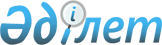 Об установлении квоты рабочих мест для трудоустройства лиц, состоящих на учете службы пробации по Павлодарскому району на 2017 год
					
			Утративший силу
			
			
		
					Постановление акимата Павлодарского района Павлодарской области от 16 ноября 2016 года № 361/11. Зарегистрировано Департаментом юстиции Павлодарской области 23 ноября 2016 года № 5274. Утратило силу постановлением акимата Павлодарского района Павлодарской области от 12 июня 2017 года № 154/6 (вводится в действие со дня его первого официального опубликования)
      Сноска. Утратило силу постановлением акимата Павлодарского района Павлодарской области от 12.06.2017 № 154/6 (вводится в действие со дня его первого официального опубликования).

      В соответствии с подпунктом 7) статьи 18 Трудового кодекса Республики Казахстан от 23 ноября 2015 года, подпунктом 7) статьи 9 Закона Республики Казахстан от 6 апреля 2016 года "О занятости населения", Правилами квотирования рабочих мест для трудоустройства лиц, состоящих на учете службы пробации, утвержденными Приказом Министра здравоохранения и социального развития Республики Казахстан от 26 мая 2016 года № 412, с учетом складывающейся ситуации на региональном рынке труда, численности лиц, состоящих на учете службы пробации и необходимости оказания им содействия в трудоустройстве, акимат Павлодарского района ПОСТАНОВЛЯЕТ:

      1. Установить квоту рабочих мест для трудоустройства лиц, состоящих на учете службы пробации на 2017 год для организаций независимо от организационно-правовой формы и формы собственности в размере одного процента от списочной численности работников организации согласно приложению.

      2. Контроль за исполнением настоящего постановления возложить на курирующего заместителя акима района.

      3. Настоящее постановление вводится в действие по истечении десяти календарных дней после его первого официального опубликования. Квота рабочих мест для трудоустройства лиц,
состоящих на учете службы пробации на 2017 год
					© 2012. РГП на ПХВ «Институт законодательства и правовой информации Республики Казахстан» Министерства юстиции Республики Казахстан
				
      Аким района

А. Бабенко
Приложение
к постановлению акимата
Павлодарского района
от "16" ноября 2016 года
№ 361/11
№ п/п
Наименование организации
Списочная численность работников, человек
Количество квотированных рабочих мест, человек 
1
Производственный кооператив "Луганск"
252
2
2
Коммунальное государственное учреждение "Областной психоневрологический центр оказания специальных социальных услуг" управления координации занятости и социальных программ Павлодарской области
359
3
3
Крестьянское хозяйство "Ертiс"
153
1
4
Товарищество с ограниченной ответственностью "Кирова"
237
2
5
Товарищество с ограниченной ответственностью "Зерноград"
75
1